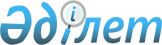 2018 - 2019 оқу жылына жоғары және жоғары білімнен кейінгі білімі бар мамандарды даярлауға арналған мемлекеттік білім беру тапсырысын орналастыру туралыҚарағанды облысының әкімдігінің 2018 жылғы 24 тамыздағы № 46/01 қаулысы. Қарағанды облысының Әділет департаментінде 2018 жылғы 6 қыркүйекте № 4916 болып тіркелді
      Қазақстан Республикасының 2001 жылғы 23 қаңтардағы "Қазақстан Республикасындағы жергілікті мемлекеттік басқару және өзін-өзі басқару туралы", 2007 жылғы 27 шілдедегі "Білім туралы" заңдарына, Қарағанды облысы әкімдігінің 2018 жылғы 24 шілдедегі № 37/02 "Жоғары және жоғары білімнен кейінгі білімі бар мамандарды даярлаудың 2018-2019 оқу жылына арналған мемлекеттік білім беру тапсырысын бекіту туралы" қаулысына (нормативтік құқықтық актілерді мемлекеттік тіркеу тізілімінде № 4886 болып тіркелген) және жоғары және жоғары білімнен кейінгі білімі бар мамандарды даярлаудың мемлекеттік білім беру тапсырысын орналастыру бойынша комиссияның 2018 жылғы 03 тамыздағы № 2 шешіміне сәйкес Қарағанды облысының әкімдігі ҚАУЛЫ ЕТЕДІ:
      1. 2018-2019 оқу жылына жоғары білімі бар мамандарды даярлауға арналған мемлекеттік білім беру тапсырысы орналастырылатын жоғары оқу орындарының тізбесі осы қаулының 1 қосымшасына сәйкес бекітілсін.
      2. 2018-2019 оқу жылына жоғары білімнен кейінгі білімі бар мамандарды даярлауға арналған мемлекеттік білім беру тапсырысы орналастырылатын жоғары оқу орындарының тізбесі осы қаулының 2 қосымшасына сәйкес бекітілсін.
      3. "Қарағанды облысының білім басқармасы", "Қарағанды облысының денсаулық сақтау басқармасы" мемлекеттік мекемелері заңнамамен белгіленген тәртіпте:
      1) жергілікті бюджет есебінен мемлекеттік білім беру тапсырысы негізінде оқуға түсетін азаматтармен жасалған шарттардың тиісті орындалуын;
      2) осы қаулыны ресми жарияланғанынан кейін Қарағанды облысы әкімдігінің интернет-ресурсында орналастыруын;
      3) осы қаулыдан туындайтын басқа да шараларды қабылдауын қамтамасыз етсін.
      4. Осы қаулының орындалуын бақылау облыс әкімінің жетекшілік ететін орынбасарына жүктелсін.
      5. Осы қаулы алғашқы ресми жарияланған күнінен кейін күнтізбелік он күн өткен соң қолданысқа енгізіледі. 2018-2019 оқу жылы жоғары бiлiмi бар мамандарды даярлауға мемлекеттiк бiлiм беру тапсырысы орналастырылатын жоғары оқу орындар тізбесі (жергілікті бюджет есебінен)
      Бюджеттік бағдарламаның әкімшісі – "Қарағанды облысының білім басқармасы" мемлекеттік мекемесі  2018-2019 оқу жылы жоғары білімнен кейiнгi бiлiмi бар мамандарды даярлауға мемлекеттiк бiлiм беру тапсырысы орналастырылатын жоғары оқу орындар тізбесі (жергілікті бюджет есебінен)
      Бюджеттік бағдарламаның әкімшісі – "Қарағанды облысының денсаулық сақтау басқармасы" мемлекеттік мекемесі 
					© 2012. Қазақстан Республикасы Әділет министрлігінің «Қазақстан Республикасының Заңнама және құқықтық ақпарат институты» ШЖҚ РМК
				
      Қарағанды облысының әкімі 

Е. Қошанов
Қарағанды облысы әкімдігінің
2018 жылғы "24" тамыздағы
№ 46/01 қаулысына
1 қосымша

№
Жоғары оқу орынның атауы
Жоғарғы білім мамандығының коды
Мамандықтың атауы
2018-2019 оқу жылына мемлекеттік білім беру тапсырысының көлемі (күндізгі)
1
2
3
4
5
Білім 
Білім 
Білім 
Білім 
Білім 
1
Қазақстан Республикасы Білім және ғылым министрлігінің "Академик Е.А. Бөкетов атындағы Қарағанды мемлекеттік университетi" шаруашылық жүргізу құқығындағы республикалық мемлекеттік кәсіпорны
5В010200
Бастауышта оқыту педагогикасы мен әдістемесі
5
1
Қазақстан Республикасы Білім және ғылым министрлігінің "Академик Е.А. Бөкетов атындағы Қарағанды мемлекеттік университетi" шаруашылық жүргізу құқығындағы республикалық мемлекеттік кәсіпорны
5В010500
Дефектология
5
1
Қазақстан Республикасы Білім және ғылым министрлігінің "Академик Е.А. Бөкетов атындағы Қарағанды мемлекеттік университетi" шаруашылық жүргізу құқығындағы республикалық мемлекеттік кәсіпорны
5В010900
Математика
5
1
Қазақстан Республикасы Білім және ғылым министрлігінің "Академик Е.А. Бөкетов атындағы Қарағанды мемлекеттік университетi" шаруашылық жүргізу құқығындағы республикалық мемлекеттік кәсіпорны
5В011000
Физика
5
1
Қазақстан Республикасы Білім және ғылым министрлігінің "Академик Е.А. Бөкетов атындағы Қарағанды мемлекеттік университетi" шаруашылық жүргізу құқығындағы республикалық мемлекеттік кәсіпорны
5В012800
Физика-Информатика
5
1
Қазақстан Республикасы Білім және ғылым министрлігінің "Академик Е.А. Бөкетов атындағы Қарағанды мемлекеттік университетi" шаруашылық жүргізу құқығындағы республикалық мемлекеттік кәсіпорны
5В012500
Химия-Биология
5
1
Қазақстан Республикасы Білім және ғылым министрлігінің "Академик Е.А. Бөкетов атындағы Қарағанды мемлекеттік университетi" шаруашылық жүргізу құқығындағы республикалық мемлекеттік кәсіпорны
5В012900
География-Тарих
5
2
"Болашақ" академиясы" жеке меншік мекемесі 
5В011900
Шетел тілі: екі шетел тілі
5
Техникалық ғылымдар және технологиялар
Техникалық ғылымдар және технологиялар
Техникалық ғылымдар және технологиялар
Техникалық ғылымдар және технологиялар
Техникалық ғылымдар және технологиялар
3
Қазақстан Республикасы Білім және ғылым министрлігінің "Қарағанды мемлекеттік техникалық университеті" шаруашылық жүргізу құқығындағы республикалық мемлекеттік кәсіпорны
5В100200
Ақпараттық қауіпсіздік жүйелері
5
3
Қазақстан Республикасы Білім және ғылым министрлігінің "Қарағанды мемлекеттік техникалық университеті" шаруашылық жүргізу құқығындағы республикалық мемлекеттік кәсіпорны
5В070800
Мұнай-газ ісі
5
Барлығы
50Қарағанды облысы әкімдігінің
2018 жылғы "24" тамыздағы
№ 46/01 қаулысына
2 қосымша

№
Жоғары оқу орынның атауы
Жоғарғы білім мамандығының коды
Мамандықтың атауы
2018-2019 оқу жылына мемлекеттік білім беру тапсырысының көлемі (күндізгі)
1
2
3
4
5
Денсаулық сақтау және әлеуметтік қамтамасыз ету (медицина)
Денсаулық сақтау және әлеуметтік қамтамасыз ету (медицина)
Денсаулық сақтау және әлеуметтік қамтамасыз ету (медицина)
Денсаулық сақтау және әлеуметтік қамтамасыз ету (медицина)
Денсаулық сақтау және әлеуметтік қамтамасыз ету (медицина)
1
Қазақстан Республикасы Денсаулық сақтау министрлігінің "Қарағанды мемлекеттік медицина университеті" шаруашылық жүргізу құқығындағы республикалық мемлекеттік кәсіпорны
6R112600
Анестезиология және реаниматология, оның ішінде балалардың
3
1
Қазақстан Республикасы Денсаулық сақтау министрлігінің "Қарағанды мемлекеттік медицина университеті" шаруашылық жүргізу құқығындағы республикалық мемлекеттік кәсіпорны
6R114400
Акушерлік және гинекология, оның ішінде балалардың 
5
1
Қазақстан Республикасы Денсаулық сақтау министрлігінің "Қарағанды мемлекеттік медицина университеті" шаруашылық жүргізу құқығындағы республикалық мемлекеттік кәсіпорны
6R114300
Неонатология
2
Барлығы
10